Points à partager en EAP, 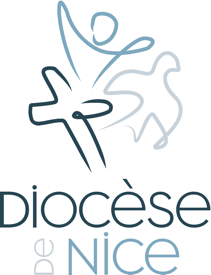 en vue de la rencontre de notre EAPavec l'évêque, le vicaire général et le doyenCette rencontre fraternelle vise à encourager, stimuler et conforter l'EAP de chacune des paroisses. L'idée est de s'aider, non seulement en vue d'un fonctionnement toujours plus fructueux de notre EAP, mais aussi afin de prendre davantage en compte la dynamique diocésaine. Il s'agit donc d'un temps de rencontre pour mieux se connaître, et partager nos joies et nos difficultés. Les point suivant peuvent nous aider à préparer cette rencontre :+ Notre fonctionnement est-il paisible et fructueux ? Comment travaillons-nous ? La parole est-elle vraiment partagée entre nous ? Arrive-t-on facilement à s'écouter, à proposer des initiatives ou des changements ? Les décisions sont-elles portées ensembles, pour le bien de la paroisse ? Chacun est-il à sa juste place ? + Comment s'articule notre travail en EAP et sa réalisation dans la paroisse ? Arrivons-nous facilement à déléguer, à partager les responsabilités et à trouver des relais ?+ A quel rythme nous réunissons-nous ? Est-ce suffisant pour vraiment porter l'annonce de la Bonne Nouvelle dans notre secteur paroissial ? Faudrait-il changer de rythme ? + Sommes-nous attentifs aux intuitions de l'Esprit Saint ? À ce que le Seigneur veut nous dire dans la paroisse et entre nous, en vue de l'avenir… ?+ Essayons-nous de vivre les 5 essentiels, déjà entre nous et a fortiori dans la paroisse ?+ Suivons-nous bien les recommandations des statuts des EAP ? Les compte-rendu sont-ils bien à jour ? Notre groupe est-il représentatif ? Avons-nous le souci de chaque entité de notre paroisse, de l'explicitation publique (au moins une fois par an) de notre travail ? Les membres de notre Conseil se renouvellent-ils régulièrement ?+ Comment nous positions-nous par rapport aux orientations diocésaines ou universelles de notre Église ? Sommes-nous conscients aussi, en plus de notre rôle paroissial, du bien commun du diocèse ?+ Comment portons-nous concrètement le souci de l'évangélisation dans la paroisse ? Tout spécialement celle des jeunes ?+ Qu'est ce qui pourrait vous aider pour un meilleur fonctionnement de votre EAP ?+ Quelle place pour l'EAP ? comment son travail s'articule-t-il avec le CPAE ?